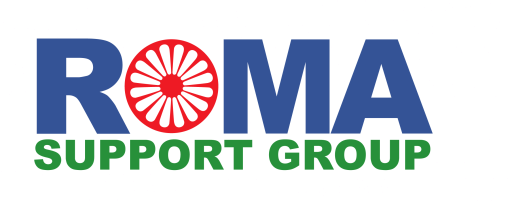 Communications Volunteer (Policy and Campaigns)The Roma Support Group (RSG) was the first Roma-led charity to be established in the UK. Since its founding in 1998, the organisation has assisted thousands of Roma families in accessing welfare, housing, education and employment, as well as empowering Roma communities through a wide range of advocacy and cultural programmes.  Policy and Campaigns Project:The Roma Policy & Campaigning project aims to promote social justice and address disadvantage experienced by Roma refugees and migrants in the UK, specifically to:Enhance social inclusion and civic partnership of Roma refugees and migrants by developing Roma-led campaigning work;To increase Roma participation in local decision making processes;To encourage practice that is more responsive to the needs of Roma migrants; andTo influence and co-shape national and European policies which affect Roma refugees and migrants, ensuring that their voice/perspective is effectively communicated to the UK Government, European Union, statutory sector, the media and other key stakeholders.Purpose of role: To help to ensure that the RSG policy positions are effectively communicated to government, LAs, European Commission, the media and other key stakeholders.About the role:Hours: FlexibleLocation: Remote (or in London office)This volunteer role is ideal for someone looking to gain experience in communications and/or the charity sector.Role Outline: Developing and producing content for our social media platforms, responding to current issues, and promoting active campaigns.Collecting and publishing case studies collected in collaboration with the Advice team.                                  Collaborating with the website administrator to maintain the project page on the RSG website.Supporting the development of a social media calendar.Skills and Experience needed:Essential: Excellent organisational, and written and verbal communication skills.                    Familiarity with Facebook, Twitter and Canva.                              Desirable: Experience working/volunteering with online communications.            Proficiency in Polish and/or Romanian.When necessary, training will be provided to volunteers. Agreed out-of-pocket expenses such as lunch and travel will be reimbursed.How to apply:To apply for this position you should fill in the Volunteer Application Form and email it to Ted Sale, Volunteer Coordinator, volunteering@romasupportgroup.org.uk